5 CATEGORÍAS5 CATEGORÍAS5 CATEGORÍAS5 CATEGORÍAS CON TARJETAS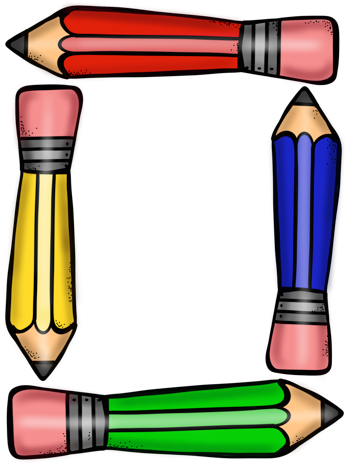 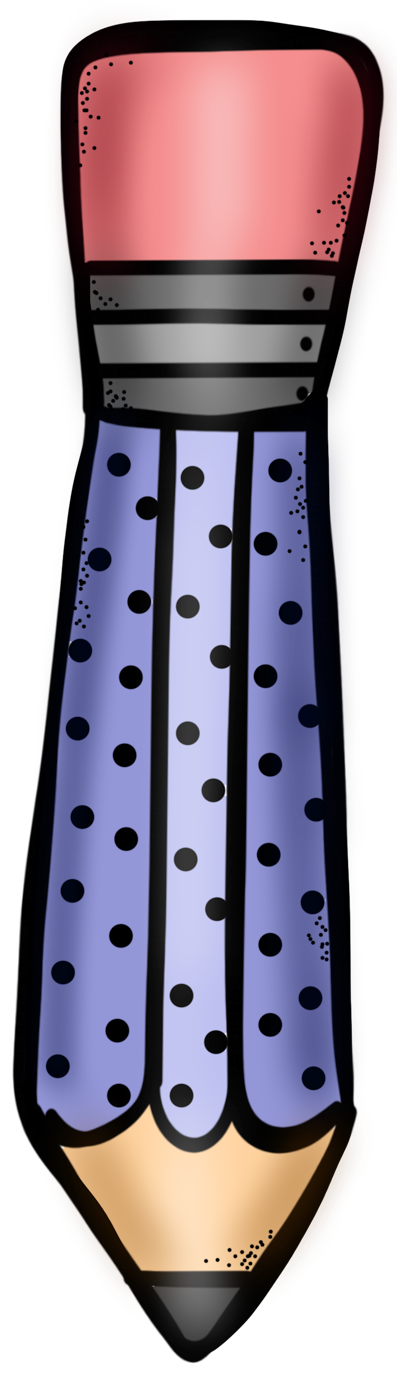 5 CATEGORÍAS CON TARJETAS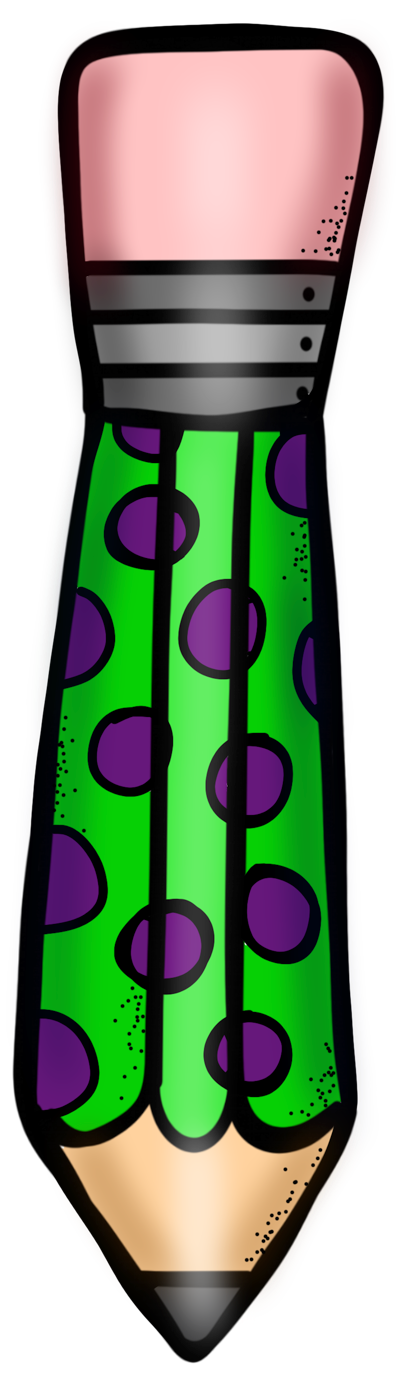 9 CATEGORÍASLETRANOMBRESANIMALES OBJETOCOMIDAPUNTOSLETRANOMBRECIUDADES DEPORTESOFICIOSPUNTOSLETRANOMBRESCOLORESOBJETOSDEPORTISTASPUNTOSCARTA DE JUEGO 1CARTA DE JUEGO 2CARTA DE JUEGO 3NOMBRESANIMALESOBJETOSCIUDADESDEPORTESNOMBRESPROFESIONESMARCAS COMERCIALESAPELLIDOSDEPORTISTAS NOMBRESPROFESIONESCIUDADESCOMIDASFRUTASCARTA DE JUEGO 4CARTA DE JUEGO 5CARTA DE JUEGO 6NOMBRESPROFESIONESCOLORESAPELLIDOSPELÍCULASNOMBRESGRUPOS DE MÚSICACIUDADESOBJETOSFRUTASNOMBRES DE CHICONOMBRE DE CHICAOBJETOS COLEGIODEPORTES Y DEPORTISTASPRENDAS DE VESTIRLETRANOMBREANIMALES OBJETOCOMIDAOFICIODEPORTECIUDADADJETIVODEPORTISTAPUNTOS